BULLETIN D’ADHESION AUX OPTIONS COMPLEMENTAIRES
INDIVIDUELLE ACCIDENTAssureur : MAIF (16-18 boulevard de la Mothe – 54000 NANCY)N° de contrat : 4 465 372 NEchéance contractuelle : 31 décembreInformations concernant le licenciéNom – Prénom du licencié : ………………………………………………………………………………………………………….Adresse : ………………………………………………………………………………………………………………………………………Adresse mail : ………………………………………………………………………………………………………………………………Téléphone : …………………………………………………………………………………………………………………………………..Date de Naissance : ………………………………………………………………………………………………………………………Nom du Club : ……………………………………………………………………………………………………………………….………Ville : ………………………………………………………………………………………………………………………………………...….N° de licence FFTRI (joindre impérativement une copie la licence) : …………………………………………..Souscription valable pour une saison complète (soit du 01/01 au 31/12, sans réduction au prorata).Vous bénéficiez, du fait de votre adhésion à la FFTRI sous réserve de la souscription de la formule 2 ou 3, d’une Garantie de base décès / invalidité. Vous pouvez augmenter vos capitaux selon les modalités suivantes :MODALITES DE SOUSCRIPTION :Pour souscrire l’option complémentaire Individuelle Accident, le licencié enverra :- le bulletin de souscription accompagné de la copie de la licence valide à la MAIF à l’adresse : 16/18 boulevard de la MOTHE 54000 NANCY ou par mail gestionspecialisee@maif.fr en rappelant le n° de sociétaire 4465372N - le chèque correspondant au montant de la cotisation due à la MAIF à l’adresse : 16/18 boulevard de la MOTHE 54000 NANCY en rappelant au dos du chèque le n° de sociétaire 4465372N. Tout bulletin incomplet sera retourné et la garantie ne sera pas acquise.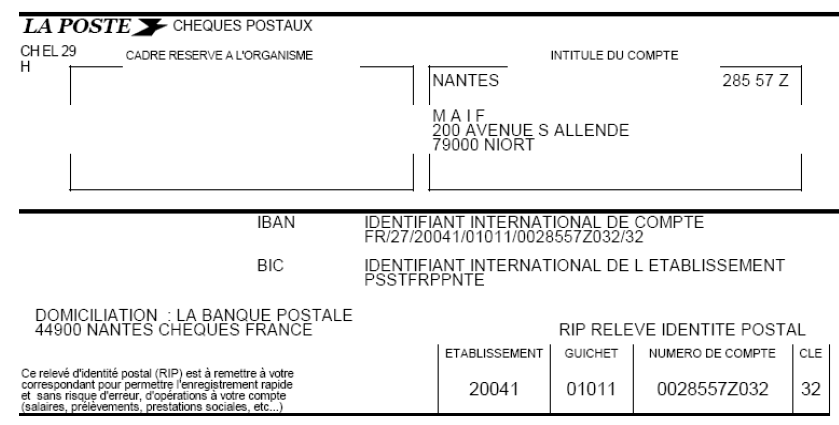 Mode de paiement :Chèque Virement Merci de joindre une copie de votre ordre de virement Une attestation sera envoyée uniquement par email à l’adresse indiquée par le licencié.Les informations contenues dans le présent document sont destinées aux seuls traitements nécessaires à la souscription et à la gestion du présent contrat conformément à la loi 78-17 du 6 JANVIER 78. Vous pouvez demander communication des renseignements vous concernant et le cas échéant les faire rectifier. Garanties Individuelle Accident ComplémentaireOption 1Option 2Décès40 000 €/sinistre40 000 €/sinistreInvalidité permanenteIncapacité permanente supérieur à 50%60 000 €/sinister120 000 €/sinisterDe 30 000 € à 300 000 € /sinistre Selon le taux D’AIPPIndemnité Journalière30 € / jour dans la limite de 5 000 €30 € / jour dans la limite de 6000 €Cotisation complémentaires TTC/ licencié57,74 € TTC60,78 € TTCOption choisie (1 ou 2) Merci de cocher la case correspondant à votre choixLe règlement de cette garantie complémentaire est à adresser directementà la MAIF en rappelant le n° de sociétaire 4 465 372NLe règlement de cette garantie complémentaire est à adresser directementà la MAIF en rappelant le n° de sociétaire 4 465 372NLe règlement de cette garantie complémentaire est à adresser directementà la MAIF en rappelant le n° de sociétaire 4 465 372N